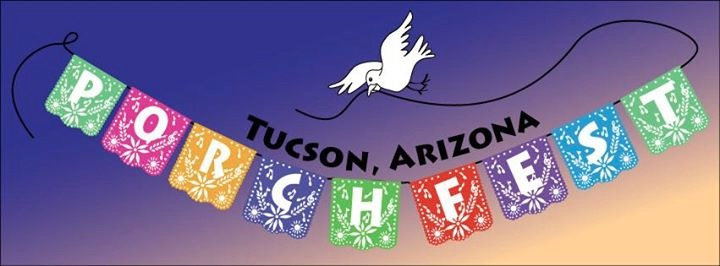 It’s a Celebration!  It’s a Porch Fest!In Garden District Neighborhood!Watch for signs near Pima and Columbus.Sunday, October 7,from 3:30 to 6 pm.A Walk and Bike, Family Friendly, FREE EventGo to: thegardendistrict.org  for map and info 11 porches, including a Kids’ Porch18 Musical performersCelebrate local musicians,			 food trucks, 				and beautiful Fall weather.  Please park and WALK and BIKE from porch to porch, enjoying Tucson's musical talent and sampling delicious food truck fare in Garden District, our beautiful mid century neighborhood in the Heart of Tucson.This is a “Leave no trace” event.  Please pack out all your trash or use the trashcans on the street and bring your own reusable water bottle.Bring cash ($1 and $5) to tip the musicians.  It is their only source of income for the event.Support the delicious Food Trucks!Park your car and WALK!  Porch Fest is best and safest when enjoyed on foot or by bike.Bring a portable chair or blanket.  Seating is not necessarily provided at all porches.Maps will be available and posted in front of each performance venue.For more information go to:  thegardendistrict.org